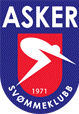 Asker svømmeklubb har gleden av å invitere til uapprobert svømmestevne i Holmen svømmehallAsker RekruttSøndag 8. desember 2019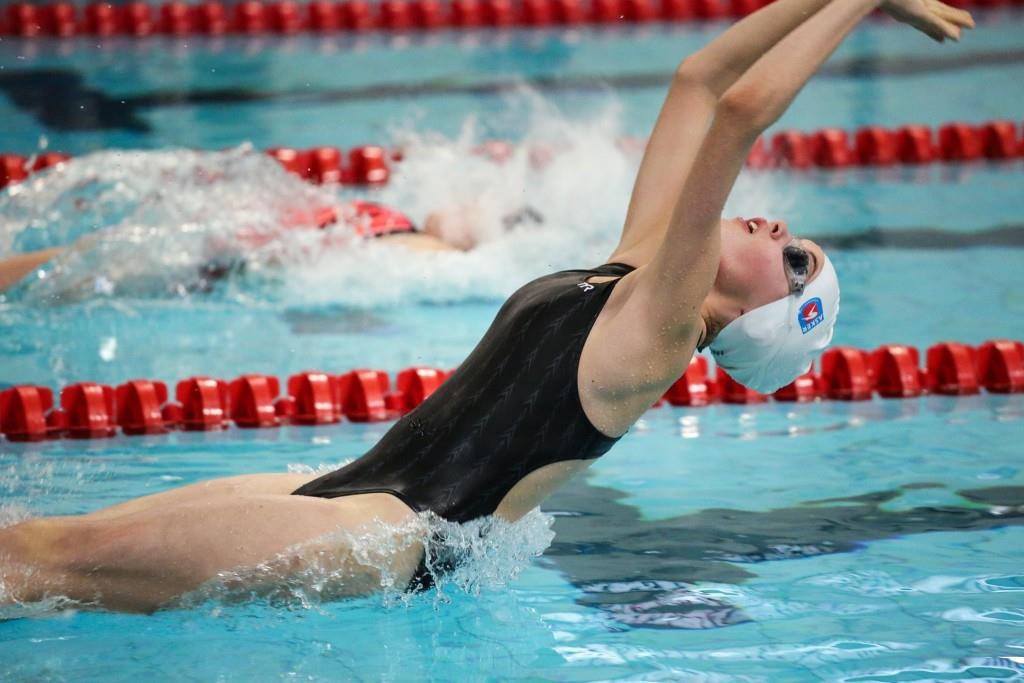 www.askersvom.noVELKOMMENAsker Svømmeklubb har gleden av å invitere svømmere født 2012 og tidligere til Asker Rekrutt i Holmen svømmehall. Det benyttes elektronisk tidtaking.BASSENGETHolmen svømmehall har 25 m ferskvannsbasseng med 8 baner, bølgedempende baneskiller og vanntemperatur på ca. 27 graderSTARTTIDERStartlister og tidsskjema for øvelsene vil bli lagt ut på våre nettsider (www.askersvom.no) før stevnet.PÅMELDINGPåmelding ønskes i stevnebørs-format (UNI_P-fil) via klubbene.Send påmeldingen på e-post innen fredag 29. november til stevne@askersvom.no. Sene påmeldinger kan bli refusert hvis de sprenger stevnetstidsramme. Etterpåmelding på øvelse innenfor 3 øvelser/deltaker aksepteres fram til og med lagledermøtet, såframt ledig bane. Vi forbeholder oss rett til å stryke øvelser dersom stor påmelding gjør stevnet uforholdsmessig langt. Klubbene vil i så fall få beskjed umiddelbart etter påmeldingsfristen.DELTAKERKONTINGENTKr. 100,- pr. deltaker uavhengig av antall starter. Faktura sendes etter stevnet på e-post til klubbene. Ved påmeldinger etter fristen belastes dobbel deltakeravgift.PREMIERINGDeltakerpremie til alle. Felles innmarsj og premieutdeling i Pausen. Om noen må gå tidligere, så kan premie hentes i sekretariatet.ADRESSENAdressen til Holmen svømmehall er Devikveien 6, 1394 Nesbru.TIDSPUNKTERØVELSESOPPSETT (maks 3 øvelser pr. svømmer)SALGVi ønsker dere en velfortjent pause i en stri adventstid med salg av pølser, vafler, kaffe og kaker. Håper dermed julestemningen innfinner seg mens dere ser barna svømme.Kontaktperson: Kari Salvesen Mørk, mobil 958 91 911 eller admin@askersvom.noVelkommen!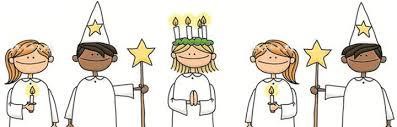 Innsvømming10:00Lagledermøte10:15Stevnestart11:00JenterJenterGutterGutterØvelse 1Øvelse 1100m FriØvelse 2Øvelse 2100m FriØvelse 3Øvelse 350m RyggØvelse 4Øvelse 450m RyggØvelse 5Øvelse 525m FriØvelse 6Øvelse 625m FriØvelse 7Øvelse 725m ButterflyØvelse 8Øvelse 825m ButterflyØvelse 9Øvelse 94x50m Fri stafett mix (valgfri fordeling av jenter og gutter)4x50m Fri stafett mix (valgfri fordeling av jenter og gutter)4x50m Fri stafett mix (valgfri fordeling av jenter og gutter)4x50m Fri stafett mix (valgfri fordeling av jenter og gutter)Pause og PremieutdelingPause og PremieutdelingPause og PremieutdelingPause og PremieutdelingPause og PremieutdelingPause og PremieutdelingØvelse 10Øvelse 1050m BrystØvelse 11Øvelse 1150m BrystØvelse 12Øvelse 12200m FriØvelse 13Øvelse 13200m FriØvelse 14Øvelse 14100m MedleyØvelse 15Øvelse 15100m MedleyØvelse 16Øvelse 1625m RyggØvelse 17Øvelse 1725m Rygg